RKP: 3164Matični broj: 03125971OIB: 10236446484Grad: LepoglavaUlica: Hrvatskih Pavlina 1 Razina: 11Razdjel: 109Šifra djelatnosti: 8423Šifra grada: 229Oznaka Razdoblja: 01.01.-30.06.2022.Zakonski predstavnik: Dražen Posavec, upravitelj B I LJ E Š K E                                 UZ FINANCIJSKO IZVJEŠĆE 01.01.-30.06.2022.UVOD:Kaznionica u Lepoglavi ustrojstvena je jedinica Uprave za zatvorski sustav i probaciju Ministarstva pravosuđa i uprave. Osnovna djelatnost Kaznionice je izvršavanje kazne zatvora punoljetnih muških osoba a  uključuje tretman zatvorenika te rad i strukovnu izobrazbu sa svrhom osposobljavanja i pripreme zatvorenika za nastavak života po isteku kazne. Sukladno zakonskim odredbama, zatvorenike se potiče na rad te im se isti omogućuje temeljem Zakona o izvršavanju kazne zatvora  i Pravilnika o radu i strukovnoj izobrazbi, popisu i opisu radnih mjesta zatvorenika te naknadi za rad i nagradi. Radne aktivnosti odvijaju se u sljedećim radionocama: drvoprerađivačkoj, metalskoj, poljoprivrednoj, radionici ugostiteljstva, radnoterapijskoj te radionici održavanja.Ostvarivanje i trošenje vlastitih prihoda vrši se u skladu sa Pravilnikom o mjerilima i načinu korištenja vlastitih prihoda kaznenih tijela. Rad Kaznionice financira se iz sredstava Državnog proračuna te iz  ostvarenih vlastitih prihoda,  te prihoda posebne namjene. B I LJ E Š K EUZ IZVJEŠTAJ OPRIHODIMA I RASHODIMA, PRIMICIMA I IZDACIMA ZA RAZDOBLJE01.01.– 30.06.2022. GODINEBILJEŠKA BROJ 1.ŠIFRA 6  PRIHODI POSLOVANJAOstvareni prihodi poslovanja tekuće godine na dan 30. lipnja 2022. godine u iznosu od 50.601.641,13 kn veći su za 15,9 % od ostvarenih prihoda u izvještajnom razdoblju prethodne godine. Razlog povećanja prihoda u odnosu na prošlu godinu je više doznačenih novčanih sredstava za podmirenje troškova nastalih u prošloj godini te zbog povećanih rashoda poslovanja u tekućoj godini. BILJEŠKA BROJ 2.ŠIFRA 614  POREZI NA ROBU I USLUGEDoznačenih 360.955,00 kn odnosi se na sredstva namijenjena provođenju dva projekta:Projekt „Boje stvarnosti“ čija je ukupna vrijednost ugovora 243.000,00 kn a prva rata doznačenih sredstava iznosi 170.100,00 kn. Isti provodi Udruga „Hrvatsko društvo likovnih umjetnika“ iz Zagreba,Projekt „Unapređivanje implementacije psihosocijalnog programa tretmana ovisnika o kockanju“ čija je ukupna vrijednost ugovora 272.650,00 kn a prva rata doznačenih sredstava iznosi 190.855,00 kn. Isti provodi „Udruga za kreativni socijalni rad“ iz Zagreba,Financijska sredstva dodijeljena su sukladno Odluci o raspodjeli financijskih sredstava iz djela prihoda od igara na sreću u području pružanja potpore provođenju pojedinačnog programa izvršavanja kazne zatvora.BILJEŠKA BROJ 3.ŠIFRA 63 POMOĆI IZ INOZEMSTVA I OD SUBJEKATA UNUTAR OPĆEG                          PRORAČUNA	Pomoć u iznosu od 248.282,42 kn odnosi se na primitke od Agencije za plaćanja u poljoprivredi, ribarstvu i ruralnom razvoju ( APPRRR ). Od čega su 57.783,92 kn sredstva dobivena iz hrvatskih fondova a iznos od 190.498,50 kn odnosi se na sredstva dobivena iz EU fondova ( sva novčana sredstva doznačena su posredstvom APPRRR ).Doznačena sredstva su namjenska i koriste se isključivo za potrebe podosjeka radionice poljoprivrede odnosno za :- neproizvodna ulaganja vezana uz postizanje agro-okolišnih i klimatskih ciljeva           (Mjera 4), -obnavljanje poljoprivrednog proizvodnog potencijala narušenog elementarnim               nepogodama i katastrofalnim događajima te uvođenje preventivnih aktivnosti              ( Mjera 5 ) ,            - primjena ekoloških gnojiva u višegodišnjim nasadima (Mjera 10, Zeleno plaćanje),- plaćanja u područjima sa značajnim prirodnim ograničenjima (Mjera 13) te- plaćanja za dobrobit životinja u svinjogojstvu i ovčarstvu (Mjera 14).BILJEŠKA BROJ 4.ŠIFRA 65   PRIHODI OD UPRAVNIH I ADMINISTRATIVNIH PRISTOJBI,                    PRISTOJBI PO POSEBNIM PROPISIMA I NAKNADAOstali nespomenuti prihodi ukupnog iznosa 20.836,20 kn prihodi su od: sudova za izvršene preprate u iznosu od 14.842,50 kn te ostali prihodi u iznosu 5.993,70 kn.BILJEŠKA BROJ 5.ŠIFRA 66   PRIHODI OD PRODAJE PROIZVODA I ROBE TE PRUŽENIH                    USLUGA I PRIHODI OD DONACIJAUkupni iznos od 5.678.694,33 kn sastoji se od:prihoda od prodaje proizvoda i robe te pruženih usluga u iznosu  5.663.978,33 kn ( bilježi se rast u odnosu na prošlu godinu za 33,1 % iz razloga što u istom razdoblju prošle godine radionice nisu bile u mogućnosti obavljati redoviti i nesmetani rad zbog situacije uzrokovane COVID-19 pandenijom. )donacije od pravnih i fizičkih osoba izvan općeg proračuna u iznosu od 14.716,00 kn.         Prihodi od prodaje proizvoda i roba te pruženih usluga u iznosu od  5.663.978,33 kn su prihodi koje proračunski korisnik ostvari obavljanjem poslova na tržištu ( Vlastiti prihodi ). Prihodi od prodaje proizvoda iznose 2.856.869,05 kn a prihodi od pruženih usluga 2.807.109,28 kn.Primljene donacije u vrijednosti od 14.716,00 kn odnose se na donaciju:- Crvenog križa Ivanec čija donacija iznosi 9.200,00 kn a donirane su 2 pumpe za atomizer prskalicu i rezervni dijelovi za kosilicu te- 4 knjige vrijednosti 516,00 kn Udruge za kreativni i socijalni rad iz Zagreba i 539 knjiga Gradske knjižnice i čitaonice „Metel Ožegović” iz Varaždina vrijednosti 5.000,00 kn.BILJEŠKA BROJ 6.ŠIFRA 3  - RASHODI POSLOVANJA	Ukupni rashodi poslovanja iznose 49.287.509,69 kn i veći su za 15,2 % u odnosu na prošlo razdoblje.ŠIFRA 31 – Rashodi za zaposlene – bilježe rast od 8,8 % na što je utjecao: veći trošak plaće za redovan rad zbog povećanja broja zaposlenih te povećanja osnovice za obračun plaće za 4 %, povećanje troška za prekovremeni rad za 37,0 % nastalo je zbog nesrazmjera broja službenika i obujma posla, posebno u odjelu osiguranja i odjelu za rad tepovećanje ostalih rashoda za zaposlene za 75,0 % zbog novog načina obračuna otpremnina i većeg broja umirovljenja u odnosu na isto razdoblje prošle godine.ŠIFRA 32 - Materijalni rashodi - veći su za  27,6 % i ukupno iznose 15.935.005,08 kn, a posebno se izdvajaju slijedeći rashodi:cto 3212 – naknade za prijevoz, za rad na terenu i odvojeni život – bilježe rast za 20,5% na što je utjecala činjenica da se broj zaposlenih koji dobivaju naknadu za prijevoz povećao zbog novih zaposlenja ali i povećanje cijene po prijeđenom kilometru sa 1,00 kn na 1,35 kn,cto 3222 – materijal i sirovine – troškovi bilježe rast za 34,4 %. Na povećanje troška utjecalo je povećanje cijena nabave osnovnog materijala i sirovina te činjenica da se u istom razdoblju prošle godine nabavljalo manje sirovina i materijala iz razloga što radionice nisu kontinuirano radile  zbog  COVID-19 pandemije,  cto 3223 – energija – trošak energije veći je u odnosu na prethodno razdoblje za 81,3 % na što je značajno utjecalo povećanje cijene nabave električne energije i cijena plina a čija je potrošnja značajno veća nego u istom razdoblju prošle godine obzirom da je nastupio kvar na peći u kojoj se koristi drvena sječka pa se iz tog razloga kao glavni energent za grijanje koristio plin ,Cto 3291 – naknade za rad predstvaničkih tijela – iznos naknada za rad zatvorenika od 1.347.732,60 kn veći je u odnosu na prošlo razdoblje za 12,3 % iz razloga što je u istom razdoblju prošle godine zbog COVID-19 pandemije dolazilo do prekida rada radionica a time do prekida rada zatvorenika te povećanje osnovice za izračun naknade za 4% a što je također utjecalo na visinu naknada za rad.Cto 3295 – pristojbe i naknade – troškovi bilježe rast za 54,1% zbog troškova tužbe u postupku javne nabave po predmetu „Usluga sječe i izvlačenje drvne mase“.BILJEŠKA BROJ 7.ŠIFRA 343 – FINANCIJSKI RASHODI        Financijski rashodi iznose 38.257,30 kn a odnose se na rashode Proračuna u iznosu od 4.514,21 kn za usluge platnog prometa i 33.743,09 kn rashoda Vlastitih prihoda koji se odnose na rashode za zatezne kamate, bankarske usluge, usluge platnog prometa te ostali financijski rashodi ostvareni poslovanjem.ŠIFRA Z003 - STANJE ZALIHA PROIZVODNJE         Zalihe proizvodnje i gotovih proizvoda Vlastitih prihoda na kraju razdoblja povećale su se u odnosu na iste zalihe na početku razdoblja za 640.172,32 kn a što je utjecalo na smanjenje ukupnog troška za isti iznos.BILJEŠKA BROJ 8.ŠIFRA 4 – RASHODI ZA NABAVU NEFINANCIJSKE IMOVINE	Rashodi za nabavu nefinancijske imovine iznose 1.315.406,51 kn, a odnose se na  rashode Proračuna u iznosu od 273.817,52 kn i na rashode Vlastitih prihoda u iznosu od 1.041.588,99 kn.	U razdoblju od  01. siječnja do 30. lipnja 2022. nabavljena je slijedeća nefinancijska imovina za Vlastite prihode:       UKUPNO ZA VLASTITE PRIHODE :  1.041.588,99 knU razdoblju od  01. siječnja do 30. lipnja 2022. nabavljena je slijedeća nefinancijska imovina za Proračun:               Nabava  nefinancijske imovine Proračuna u razdoblju od 01. siječnja do 30. lipnja 2022. godine povećana je s osnove donacije u iznosu od 5.516,00 kn (4 knjige vrijednosti 516,00 kn doniranih od Udruge za kreativni socijalni rad iz Zagreba i 539 naslova vrijednosti 5.000,00 kn doniranih od Gradske knjižnice i čitaonice „Metel Ožegović” iz Varaždina ).BILJEŠKA BROJ 9.ŠIFRA 9222-9221 – MANJAK PRIHODA-PRENESENIManjak prihoda i primitaka preneseni iznosi 3.314.914,92 kn. Ukupno stanje prenesenog manjka odgovara stanju po bilanci na dan 31. prosinca 2021. godine (AOP 244 BIL).  U strukturi prenesenog manjka došlo je do promjene jer je sukladno Pravilniku o proračunskom računovodstvu i računskom planu (NN 124/2014, 115/2015) tijekom 2021. godine donesena odluka o preraspodjeli rezultata poslovanja u svrhu realnog iskazivanja viška/manjka po aktivnostima. Za manjak prihoda od nefinancijske imovine iz 2021. godine povećan je manjak prihoda poslovanja.BILJEŠKA BROJ 10.ŠIFRA Y006 - MANJAK PRIHODA ZA POKRIĆE U SLJEDEĆEM RAZODBLJUManjak prihoda i primitka za pokriće u sljedećem razdoblju iznosi 2.657.364,92 kn, od čega je manjak prihoda na Proračunu 1.333.845,15 kn i manjak prihoda Vlastite djelatnosti 1.323.519,77 kn. Ukupni manjak povećao se u odnosu na prošlo razdoblje za 10,0 % odnosno 242.563,92 kn. Do povećanja manjka je utjecala je činjenica da je Kaznionica u Lepoglavi u tekućem razdoblju ostvarila višak prihoda u iznosu od 657.550,00 kn što je u odnosu na isto razdoblje prošle godine manje za 37,9 % odnosno za 384.184,00 kn. Značajni utjecaj na rezultat ima trošak nabave nefinancijske imovine koji je veći za 965.357,51 kn ili 275,8% u odnosu na isto razdoblje prošle godine. B I LJ E Š K EUZ IZVJEŠTAJ O OBVEZAMA                              01.01.-30.06.2022. GODINEBILJEŠKA BROJ 11.stanje obveza na kraju izvještajnog razdoblja (V006) iznosi: 10.446.381,25 kn od čega se:na dospjele obveze odnosi 	    110.940,00 kn, a na nedospjele obveze   	    	10.335.441,25 knDospjele nepodmirene obveze u cijelosti su obveze Proračuna a odnose se na obveze za materijal i sirovine, materijal za tekuće i investicijsko održavanje, komunalne usluge te ostale usluge.Nedospjele obveze u iznosu od 10.335.441,25 kn odnose se na:obveze Vlastite djelatnosti u iznosu od 2.036.965,49 kn ( 1.272.863,49  kn se odnosi na obveze za materijalne rashode poslovanja i 764.102 kn na obveze za nabavu nefinancijske imovine ) iobveze Proračuna u iznosu od 8.298.454,76 ( 5.633.967,82 kn se odnosi na plaću za lipanj 2022., 22.909,77 kn za ugovore o djelu za lječničke usluge te bolovanje na teret HZZO-a u iznosu 1.406.371,17 kn te obveze za materijalne rashode u iznosu od 1.235.206 kn )  Mjesto i datum: 11.07.2022.Osoba za kontaktiranje: ANA ERLAČTelefon: 042/700-865									Zakonski predstavnik                                                                                                                       ( potpis )                                                                                                           DRAŽEN POSAVEC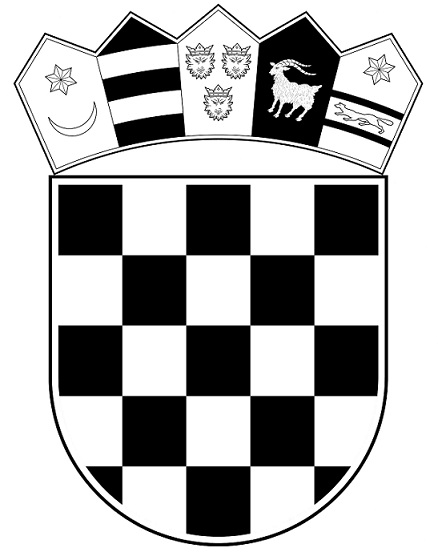 REPUBLIKA HRVATSKAMINISTARSTVO PRAVOSUĐA I UPRAVE      UPRAVA ZA ZATVORSKI SUSTAV                          I PROBACIJU                  Kaznionica u LepoglaviPrihodi od prodaje proizvoda Prihodi od   pruženih uslugaDrvoprerađivačkaradionica520.772,15215.749,16Metalska	radionica749.656,1063.408,34Poljoprivrednaradionica1.482.711,0949.940,00Radionica ugostiteljstva44.231,422.471.824,04Radionica Auto-servisa0,001.964,00Radno-terapijaskaradionica59.498,294.223,74UKUPNO:2.856.869,05        2.807.109,28Poljoprivredna radionica1) traktorska kosilica za travu 56.930,002) lozni cijepovi19.800,003) 2 čistača šikare9.999,984) nož-šišač ovna2.640,005) traktor779.000,006) sadnice jabuka619,407) inox posuda za med7.800,00UKUPNO:     876.789,38Radionica ugostiteljstva1) POS pisač998,402) hladnjak13.338,003) rashladna vitrina15.247,234) salamoreznica17.005,005) rashladna komora62.936,246) stolna indukcijska friteza5.700,007) roštilj plinski14.440,00UKUPNO:129.664,87Zajedničke službe ( stanovi Červar )1) 3 klima uređaja11.028,002) 3 tv prijemnika2.619,723) 3 seta ploča za kuhanje i                                  pećnica8.078,404) pvc prozori11.737,385) hladnjak 1.671,24UKUPNO:35.134,741) udarni čekić4.187,502) ormarić417,083) laserski pisač700,004) 3 računala za videonadzor16.612,505) metal detektorska vrata98.856,256) ručni metal detektor5.572,507) videoprinter za ultrazvuk8.637,508) pisač1.487,509) ormar sa policama2.626,3110) dogradnja videonadzora129.204,38UKUPNO ZA PRORAČUN:268.301,52 kn